	ПАСПОРТ ГРУППЫ №13КОМПЕНСИРУЮЩЕЙ НАПРАВЛЕННОСТИВ ТОМ ЧИСЛЕ ДЛЯ ДЕТЕЙ–ИНВАЛИДОВ И ЛИЦ С ОВЗДОШКОЛЬНОГО ВОЗРАСТА (6-8 ЛЕТ)г. НижневартовскКРАТКОЕ ОПИСАНИЕ И СХЕМА 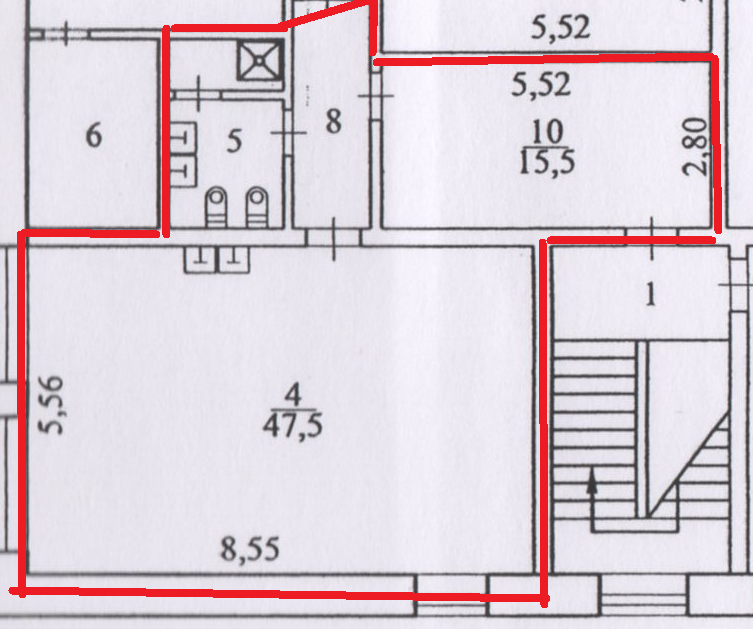 Наименование группы: группы компенсирующей направленностиДошкольного возраста (6-7 лет)Воспитатели: Четина Т.ИПомощник воспитателя: Вахрушева С.НКоличество воспитанников: 102. ПЕРЕЧЕНЬ ОСНОВНОГО ОБОРУДОВАНИЯ: ПРЕДМЕТОВ МЕБЕЛИ, ТО, ДОПОЛНИТЕЛЬНЫХ СРЕДСТВ ДИЗАЙНА 2.1. Групповая 2.2. Буфетная  2.3. Приемная 2.4. Умывальная 2.5. Туалет  3. ОБРАЗОВАТЕЛЬНАЯ ОБЛАСТЬ:«СОЦИАЛЬНО-КОММУНИКАТИВНОЕ РАЗВИТИЕ»3.1. Перечень оборудования, учебно-методических и игровых материаловдля организации игровой деятельности3.2. Перечень оборудования, учебно-методических и игровых материалов для организации социального развития3.3. Перечень учебно-методических и игровых материаловдля обогащения опыта безопасного поведения 4. ОБРАЗОВАТЕЛЬНАЯ ОБЛАСТЬ: «ПОЗНАВАТЕЛЬНОЕ РАЗВИТИЕ»4.1. Перечень оборудования, учебно-методических материалов для освоения природы 4.2. Перечень оборудования, учебно-методических и игровых материалов для предматематического развития 5. ОБРАЗОВАТЕЛЬНАЯ ОБЛАСТЬ: «РЕЧЕВОЕ РАЗВИТИЕ»5.1. Перечень оборудования, учебно-методических и игровых материалов для развития речи детей6. ОБРАЗОВАТЕЛЬНАЯ ОБЛАСТЬ: «ХУДОЖЕСТВЕННОЕ – ЭСТЕТИЧЕСКОЕ РАЗВИТИЕ»6.1. Перечень оборудования, учебно-методических и игровых материаловдля организации детской изобразительной деятельности6.2. Перечень оборудования, учебно-методических и игровых материалов для организации детской музыкальной деятельности7. ОБРАЗОВАТЕЛЬНАЯ ОБЛАСТЬ: «ФИЗИЧЕСКОЕ РАЗВИТИЕ»7.1. Перечень оборудования, учебно-методических и игровых материалов для физического развитияОбщая характеристика развития детей пятого года жизниВ среднем возрасте происходят качественные изменения, прежде всего, в освоении различных видов деятельности. Появляются первые предпочтения: дошкольники с интересом лепят, рисуют, танцуют, играют. Происходит активное развитие различных действий и умений.Новые черты появляются в общении средних дошкольников со взрослым. Они активно сотрудничают в практических делах (совместные игры, трудовые поручения), но стремятся к познавательному общению, задают вопросы о причинах явлений, событий. Поэтому данный возраст часто называют возрастом «почемучек».Совершенствование наглядно-образного мышления, качественные изменения восприятия и памяти, развитие операций анализа и сравнения обеспечивают освоение дошкольниками представлений о свойствах, различных средствах (эталоны, знаки) и способах познания  (сравнение,измерение, счет, наблюдение), которые активно используются детьми в играх и повседневных ситуациях. Развитие обследовательских действий способствует развитию дифференцированности восприятия свойств. Дети начинают более точно оценивать пространственные отношения, абстрагировать форму предметов, соотнося её с освоенными сенсорными эталонами, группировать и сортировать предметы по выделенным признакам, упорядочивать по заданному свойству.Наблюдается качественное развитие символической функции и воображения, что проявляется в игровой, математической, изобразительной, музыкальной, речевой деятельностях. Дети начинают придумывать необычные образы, игрушки, «соединять несоединимое».При этом сохраняется высокая эмоциональность, отзывчивость детей на яркие насыщенные эмоциональным подтекстом образы, явления, события. Дети начинают более целостно воспринимать сюжет произведения, понимать смысл поступков персонажей. Эти же тенденции прослеживаются в стремлении осваивать правила и нормы поведения.Проявляется стремление детей к общению со сверстниками по поводу игрушек, совместных дел. Более активными и длительными становятся речевые контакты детей друг с другом. Значительно совершенствуются коммуникативные умения (первоначально - формального плана): здороваться, прощаться, называть по имени других детей и взрослых. Возникает детское «общество». Муниципальное автономное дошкольное образовательное учреждение города Нижневартовска детский сад № 40 «Золотая рыбка»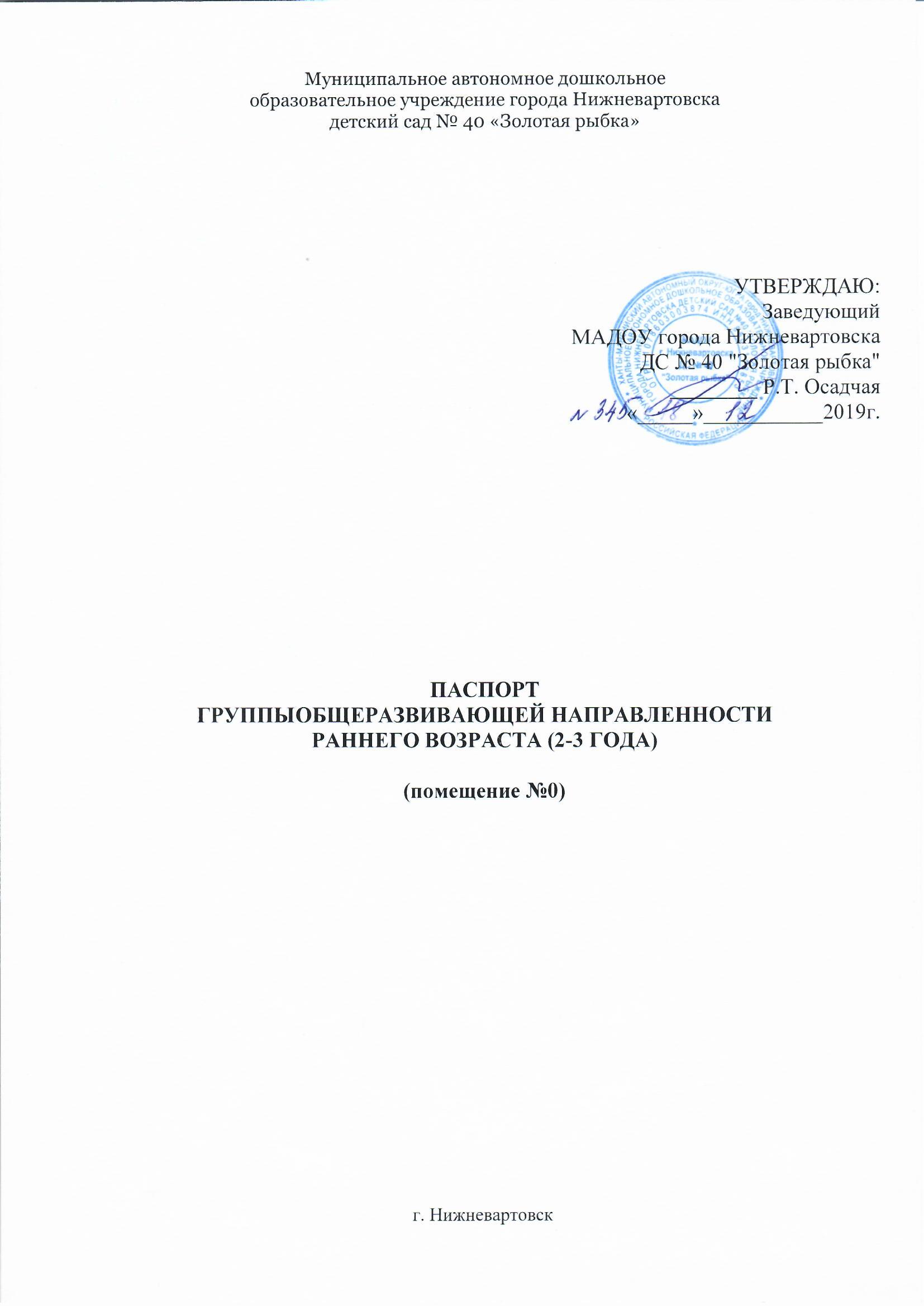 № п\пНаименование помещенияПлощадь (кв.м)1Игровая 47,53Приемная15,54Санитарный узел6,1№НаименованиеКоличество Интерактивный комплект1Креслоодносторонний детский игровой1Коврик «Дорога» 1Ковер 2Игровой модуль "Стоянка-гараж"1Стол детский2Стул детский 10Стул взрослый 1Шкаф книжный1Мольберт1Кровать 1-ярусная 1Кровать 3-ярусная 3Стеллаж4Стеллаж «Дом»1№НаименованиеКоличество Мебель, ТОМебель, ТОМебель, ТОКухонный гарнитур 1Электрический водонагреватель 1ПосудаПосудаПосудаТарелка 1-е блюдо 10Тарелка 2-е блюдо 10Блюдце 10Кружка 10Кружка для питьевого режима 10Блюдо для хлеба 2Салфетница2Ложка десертная 10Ложка чайная10Ложка гарнирная 1Ложка для соуса 1Нож разделочный3Половник 3Лопатка кулинарная Доска разделочная 2Кастрюля 1-е блюдо1Кастрюля 2-е блюдо1Кастрюля гарнир1Кастрюля салат 1Кастрюля мясо для супа 1Ковш для соуса1Чайник1Чайник для питьевого режима 1Гастроемкость1Ведро с крышкой для отходов 1Поднос 3Тарелка 1-е блюдо для сотрудников2Тарелка 2-е блюдо для сотрудников2Ложка десертная для сотрудников2Кружка для сотрудников2№НаименованиеКоличество Шкафчик д/раздевания взрослых1Скамейки1№НаименованиеКоличество Детские умывальники   2Шкафчики для полотенец (12*секционные)1Душевой поддон (ванна- поддон)1№НаименованиеКоличество Унитаз детский 2Шкаф для хранения туалетных принадлежностей1Корзина с плотной крышкой (ведро для мусора)1№ Наименование КоличествоОборудованиеОборудованиеОборудование1.Ящик с предметами-заместителями среднего размера, ящик с мелкими предметами-заместителямиПо 1Учебно-методические и игровые материалыУчебно-методические и игровые материалыУчебно-методические и игровые материалыКуклы, изображающие профессии людей4Куклы в народных костюмах4Фигурки людей «Африканская семья» 1Набор чайной посуды (крупной); кухонной посуды (крупной) По 1Миски (тазики)1 Конструктор магнитный3Конструктор «Макки»1Конструктор «Старт блок»1Конструктор «Лего»1Строительный набор2Наборы игрушек и предметов, помогающие отобразить доступные операции труда и социального бытаПо 1Приборы и инструменты - профессиональные принадлежности к названным выше играмПо 1Предметы одежды, аксессуары, обозначающие роль в названных выше играх (для разных игр)4Элементы костюмов и украшений: косынки, фартуки, жилеты, бусы, браслеты и т.д. Кокошники. Платок с бахромой 10Наборы объемных и плоских мелких игрушек, муляжей, изображающих овощи, фрукты, грибы, ягоды По 1 Игрушки-орудия: клещи, плоскогубцы, лопатки, совочки, грабли и т.д. (в наборах и отдельно) 1Игрушечная бытовая техника: Микроволновка, касса, весыПо 1Игрушки, имитирующие транспорт, из разных материалов мелкого и среднего размера, заводные и без механизмов: автомобили легковые, грузовые и специального назначенияПо 1Игрушки для следующих видов театров:настольный стендовый; на ширме; напольный (2-3 разных театров по сказкам и рассказам)2№ Наименование Количество Учебно-методические материалыУчебно-методические материалыУчебно-методические материалыИллюстративные материалы и пособия25 Предметные картинки с изображением людей разных профессий1 Игровой набор «Эмоции»1 Российский флаг, флаг округа, флаг городаПо 1Видео, презентации о правилах культуры поведенияЭОРФотографии (слайды) основных достопримечательностей родного города (области)ЭОРИгрушки и игровые материалыИгрушки и игровые материалыИгрушки и игровые материалы1.Игры: лото 1№ Наименование Количество Учебно-методические материалыУчебно-методические материалыУчебно-методические материалы1.Уроки грамоты для малышейРазвитие речи у малышейПрописи для малышей Математика для малышейДружная семья (альбом для рисования)Дневник формирования основ социокультурного развития ребенка-дошкольникаПо 102.Учебно-методические материалы и пособия для педагогов, родителей3 3. Дидактические игры 10№ Наименование Количество ОборудованиеОборудованиеОборудование2.Лейки13.Пульверизатор1Учебно-дидактические материалыУчебно-дидактические материалыУчебно-дидактические материалы1.Наборы дидактических картинок для группировки до 8-10 в каждой группе: животные, птицы, рыбы, насекомые, растения, деревья, овощи, фрукты. (Раздел «Развитие речи»)По 1 2.Серии сюжетных картин из 4 штук: времена года (природа и сезонная деятельность людей)1 3.Календарь погоды магнитный, в котором отражены яркие признаки погоды, одежда   и   деятельность   людей, основные, яркие   изменения   в растительном и животном мире.1 5.Мини-огород на окне  1 Игровые материалыИгровые материалыИгровые материалы1.Игра «Домино»12.Дидактические игры3№ Наименование Количество Учебно-методические материалыУчебно-методические материалыУчебно-методические материалыРабочие тетради10Блоки «Дьенеша» (Логические блоки) скарточками символами свойств блоков и   1-2 обручами для игр1 Цветные счетные палочки Кюизенера1 Касса букв магнитная настольные10шахматы5Макет проезжей части и набор материалов к нему: машины, светофоры) для моделирования пространственных отношений.1 Игровые материалы Игровые материалы Игровые материалы Дидактические игры на развитие определенных умений (сравнения, обобщения, различения и математических действий)3№ Наименование Количество Учебно-методические материалыУчебно-методические материалыУчебно-методические материалы1.Дидактический материал по исправлению недостатков произношения у детей дошкольного возраста  1 2.Серии из 3-4 картинок, объединенные общим сюжетом, знакомым детям (сказки, литературные сюжеты, социобытовые ситуации): для установления логических связей и пересказа литературных текстов1 3.Набор парных картинок на сравнение: найди отличия (по внешнему виду), ошибки (по смыслу) 1 Игровые материалы Игровые материалы Игровые материалы 1.Телефоны, в том числе - сотовые, для игровых и дидактических целей12.Сумки, корзинки, рюкзачкиПо 13.Мелкие легкие игрушки и бумажные игрушки-самоделки для постановки правильного дыхания, развития артикуляционного аппарата4 № Наименование Наименование Наименование Количество ОборудованиеОборудованиеОборудованиеОборудованиеОборудование2.Панно для выставки детских работПанно для выставки детских работПанно для выставки детских работ13.Доска для рисования меломДоска для рисования меломДоска для рисования меломУчебно-методические материалыУчебно-методические материалыУчебно-методические материалыУчебно-методические материалыУчебно-методические материалыТетради для дорисовывания, книги-раскраски1 1 1 Бумага (альбом -30 стр.)101010Гуашь (12 цветов)555Фломастеры разной толщины (12 цветов)6 6 6 Цветные карандаши (12-24 шт.)На подгруппуНа подгруппуНа подгруппуПластилинНа подгруппуНа подгруппуНа подгруппуКлей (в закрытой банке) ПВА 222Кисти круглые № 6-4, беличьи, колонковыеПо 10По 10По 10Щетинистые для клея101010Стеки разные 101010Ножницы с тупыми концами101010Доски для лепки (20-20см)101010Набор конструктора «Механик» 111Стаканчики для воды, ( и .)101010Клеенчатые скатерти для столов222Салфетки для промывания кисти и при наклеивании (20-.)101010Игровые материалы Игровые материалы Игровые материалы Игровые материалы Игровые материалы Игровые материалы Дидактические и развивающие игры222№ Наименование Количество ОборудованиеОборудованиеОборудование2.Детские музыкальные инструменты:4 3.Декоративный ящик или короб для мелких детских музыкальных инструментов1Учебно-методические материалУчебно-методические материалУчебно-методические материал1.Музыкально-дидактические игры12.Дидактические игры (настольные, настольно-печатные) активирующие познавательный интерес детей к музыке, музыкальной культуре и истории1№ Наименование Количество Оборудование и учебно-методические материалыОборудование и учебно-методические материалыОборудование и учебно-методические материалы2.Мячи разных размеров (0 20-.; 0 10-; 6-8см.)54.Ленты разноцветные (длина 50-)105.Мячи массажные6 7.Дорожка «Классики»1